Решение гармонической задачи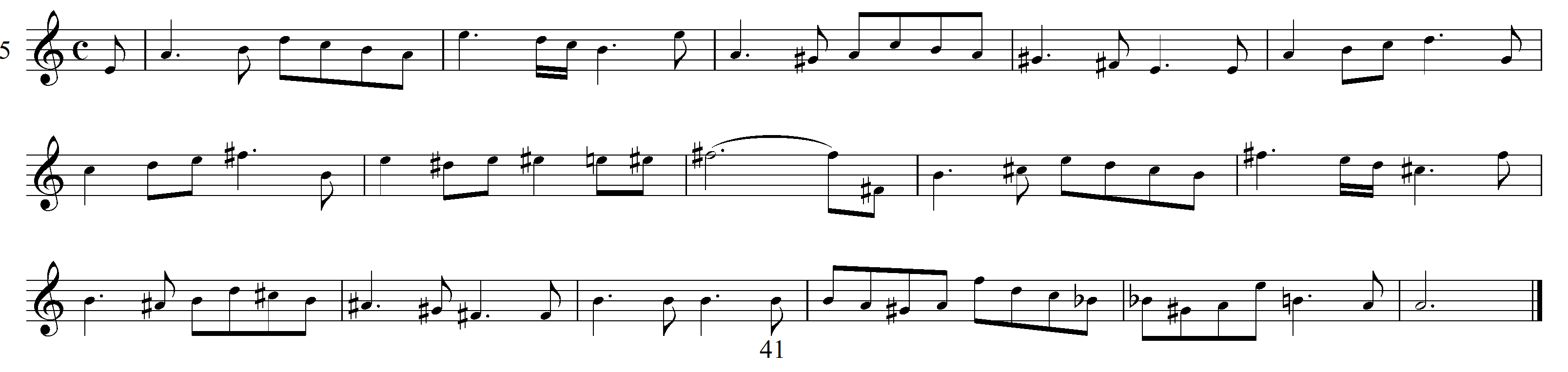 Преподаватель Проскурина О.В.Учебная дисциплинаГармонияСпециальность53.02.07 Теория музыкиКурс3Дата занятия17.04.2020